	บันทึกข้อความ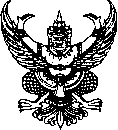 ส่วนราชการ         ที่     	วันที่  เรื่อง  สมัครเข้ารับการประเมินเพื่อแต่งตั้งให้ดำรงตำแหน่งสูงขึ้น ประเภทวิชาชีพเฉพาะหรือเชี่ยวชาญเฉพาะ        ระดับชำนาญการเรียน  อธิการบดี	ตามประกาศมหาวิทยาลัยราชภัฏครศรีธรรมราช เรื่องรับสมัครพนักงานมหาวิทยาลัย
สายสนับสนุน  เพื่อประเมินและแต่งตั้งให้ดำรงตำแหน่งสูงขึ้นประเภท วิชาชีพเฉพาะหรือเชี่ยวชาญเฉพาะ  
จากระดับปฏิบัติการ เป็นระดับชำนาญการ กรณีไม่ใช่หัวหน้างาน ประกาศ ณ วันที่ 21 เมษายน พ.ศ.2565 นั้นข้าพเจ้า					ตำแหน่ง					ประเภท  วิชาชีพเฉพาะ    เชี่ยวชาญเฉพาะ  ระดับปฏิบัติการ สังกัด		เริ่มปฏิบัติราชการวันที่ 			รวมระยะเวลา		ปี	เดือน	มีความประสงค์เข้ารับการประเมินเข้าสู่ตำแหน่ง		ตำแหน่งเลขที่        ตำแหน่งประเภท  วิชาชีพเฉพาะ    เชี่ยวชาญเฉพาะ ระดับชำนาญการ สังกัด				ทั้งนี้ ข้าพเจ้าได้แนบเอกสารเพี่อประกอบการพิจารณา ดังนี้1.	แบบขอรับการประเมินเพื่อแต่งตั้งบุคคลให้ดำรงตำแหน่งสูงขึ้น ตำแหน่งประเภททั่วไป ระดับชำนาญงาน ตำแหน่งประเภทวิชาชีพเฉพาะหรือเชี่ยวชาญเฉพาะ  ระดับชำนาญการ จำนวน 4 ชุด2.	คู่มือปฏิบัติงานหลัก เรื่อง						จำนวน 7 เล่ม3.	แบบรับรองจริยธรรมและจรรยาบรรณทางวิชาชีพ (ฉบับจริง)		จำนวน 1 ชุดจึงเรียนมาเพื่อโปรดพิจารณาและมอบงานการเจ้าหน้าที่ดำเนินการในส่วนที่เกี่ยวข้องต่อไป                               					              (				)					 	          ผู้ขอรับการประเมินผู้บังคับบัญชาชั้นต้น  (หัวหน้างาน)(    )  เห็นควรอนุญาต/มอบงานการเจ้าหน้าที่(    )  ไม่อนุญาต...............................................................ลงชื่อ................................. วันที่ .......................................ผู้อำนวยการกอง/หัวหน้าสำนักงานคณบดี/สำนัก/สถาบัน(    )  เห็นควรอนุญาต/มอบงานการเจ้าหน้าที่(    )  ไม่อนุญาต...............................................................ลงชื่อ................................. วันที่ .......................................คณบดี/ผู้อำนวยการสำนัก/สถาบัน(    )  เห็นควรอนุญาต/มอบงานการเจ้าหน้าที่(    )  ไม่อนุญาต...............................................................ลงชื่อ................................. วันที่ .......................................อธิการบดี(    )  เห็นควรอนุญาต/มอบงานการเจ้าหน้าที่(    )  ไม่อนุญาต...............................................................ลงชื่อ................................. วันที่ .......................................